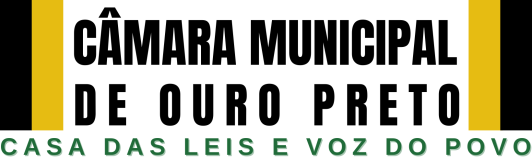 Declaro sob as penas da lei, que utilizei do veículo apenas para uso exclusivo no interesse do mandato, em acordo com os compromissos assumidos no Acordo de Ajustamento de Conduta.Ouro Preto - MG, data , 2023.BENEFICIÁRIOBENEFICIÁRIO:BENEFICIÁRIO:BENEFICIÁRIO:BENEFICIÁRIO:BENEFICIÁRIO:BENEFICIÁRIO:BENEFICIÁRIO:BENEFICIÁRIO:VEÍCULO:VEÍCULO:VEÍCULO:ANO:ANO:PLACA:PLACA:MÊS:DIATRAJETO (ORIGEM DESTINO)KM TOTALKM TOTALPASSAGEIROSPASSAGEIROSFINALIDADEFINALIDADE0102030405060708091011121314151617RELATÓRIO DE UTILIZAÇÃO DE VEÍCULOSRELATÓRIO DE UTILIZAÇÃO DE VEÍCULOS1819202122232425262728293031KM TOTALKM TOTAL